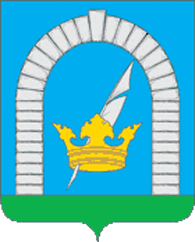 СОВЕТ ДЕПУТАТОВПОСЕЛЕНИЯ РЯЗАНОВСКОЕ В ГОРОДЕ МОСКВЕРЕШЕНИЕОт 21.11.2023 № 4/57О согласовании принятия
объектов движимого имуществав муниципальную собственностьпоселения Рязановское В соответствии с Федеральным законом 06.10.2003г. №131-ФЗ «Об общих принципах организации местного самоуправления в Российской Федерации», с обращением Московского фонда реновации жилой застройки от 08.11.2023 № 02-02-12-1095/23,СОВЕТ ДЕПУТАТОВ ПОСЕЛЕНИЯ РЯЗАНОВСКОЕ РЕШИЛ:1. Согласовать принятие в муниципальную собственность объектов движимого имущества, расположенных на прилегающей к д.3, к.1, пос. Знамя Октября, п. Рязановское территории с 01.01.2024 года (Приложение). 2. Администрации поселения Рязановское осуществить в установленном порядке принятие в муниципальную собственность поселения Рязановское объекты движимого имущества.3. Опубликовать настоящее решение в бюллетене «Московский муниципальный вестник», разместить на официальном сайте органов местного самоуправления поселения Рязановское в сети Интернет. 4. Контроль за исполнением настоящего решения возложить на главу поселения Рязановское Улыбышева И.О.Глава поселения                                                                              И.О. УлыбышевПриложениек решению Совета депутатовпоселения Рязановскоев городе Москвеот 21.11.2023 № 4/57 _____Перечень объектов движимого имущества, принимаемого в собственность поселения Рязановское Глава администрации                                                                         Н.Б. Бобылев№ п/пНаименование объекта движимого имуществаЕд. изм.Объемы работОбъемы работБалансовая стоимость(руб.)Износ (руб.)Остаточная стоимость (руб.)№ п/пНаименование объекта движимого имуществаЕд. изм.по проектупо фактуБалансовая стоимость(руб.)Износ (руб.)Остаточная стоимость (руб.)1.Проезды, площадки, автостоянки из асфальтобетонакв.м.8080263 347,200,00263 347,202.Тротуары на усиленном основании из бетонной плитки красного цветакв.м.7575536 519,700,00536 519,70Итого:Итого:Итого:Итого:Итого:799 866,900,00799 866,90